Стороны Коллективного договора заключили настоящее дополнительное соглашение о нижеследующем: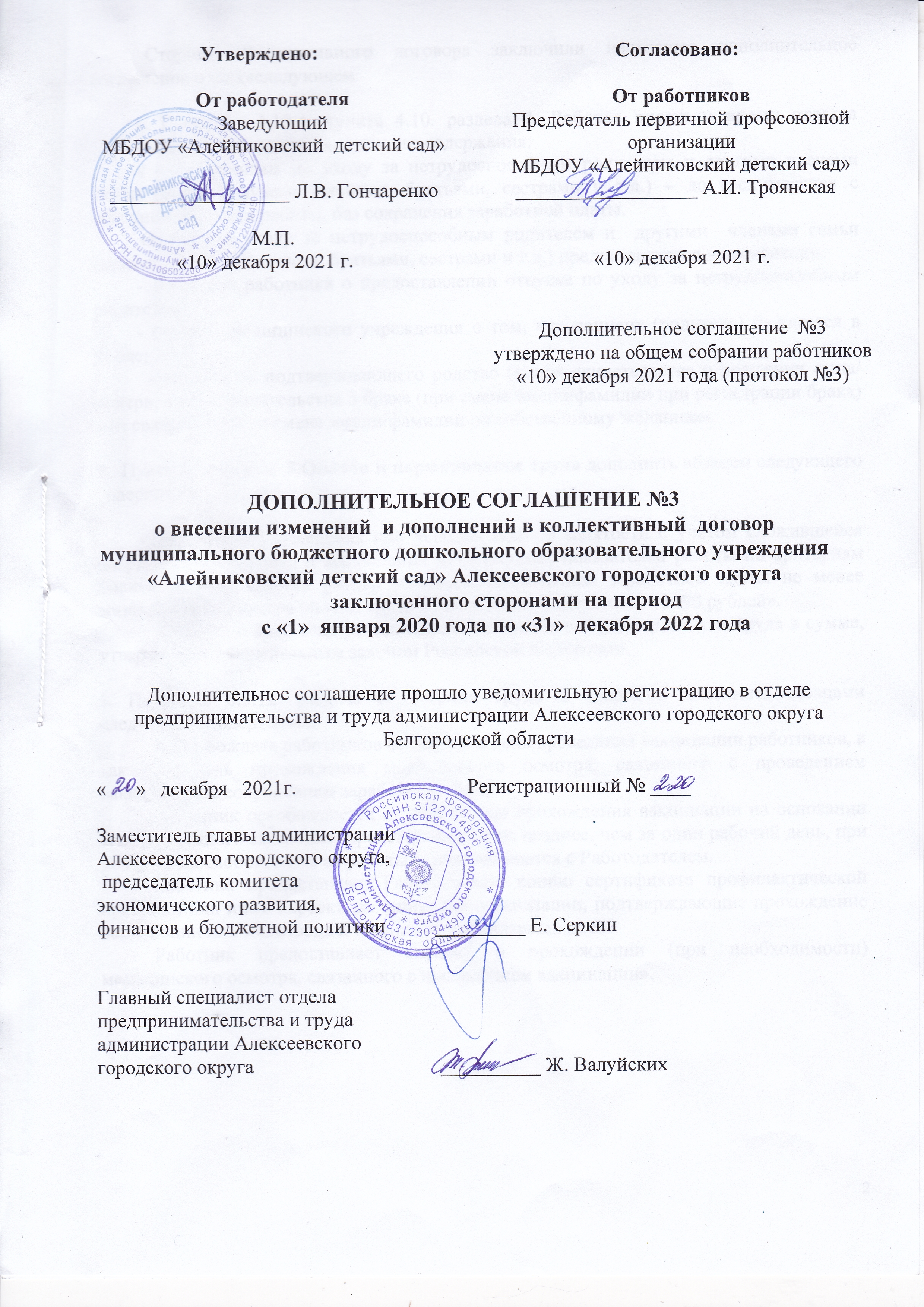 1. Подпункт 4.10.4. пункта 4.10. раздела 4. Рабочее время и время отдыха дополнить абзацами следующего содержания:« -  работникам по уходу за нетрудоспособным родителем и другими членами семьи (детьми, мужьями/женами, братьями, сестрами и т.д.) – до трех месяцев с сохранением места работы, без сохранения заработной платы. Отпуск по уходу за нетрудоспособным родителем и  другими  членами семьи (детьми, мужьями/женами, братьями, сестрами и т.д.) предоставляется на основании:- заявления работника о предоставлении отпуска по уходу за нетрудоспособным родителем;- справки медицинского учреждения о том, что пациент (родитель) нуждается в уходе;  - документа, подтверждающего родство (копия свидетельства о рождении сына/ дочери, копия свидетельства о браке (при смене имени/фамилии при регистрации брака) или свидетельство о смене имени/фамилии по собственному желанию».2.  Пункт 5.1 раздела  5.Оплата и нормирование труда дополнить абзацем следующего содержания: «Работникам учреждения при условии полной занятости с учётом сложившейся нагрузки на работника и выполнения качественных показателей работы по критериям оценки устанавливается размер месячной начисленной заработной платы не менее минимального размера оплаты труда в Российской Федерации - 13890 рублей».            Начиная с 2022 года устанавливать минимальный размер оплаты труда в сумме, утвержденной Федеральным законом Российской Федерации.3. Подпункт 6.5.12. раздела 6.  Охрана труда и здоровья дополнить абзацами следующего содержания:«Освобождать работников от работы в день проведения вакцинации работников, а также в день прохождения медицинского осмотра, связанного с проведением вакцинации, с сохранением заработной платы.    Работник освобождается от работы для прохождения вакцинации на основании его письменного заявления, представленного не позднее, чем за один рабочий день, при этом (дни) освобождения от работы согласовываются с Работодателем.Работник предоставляет Работодателю копию сертификата профилактической прививки или иные справки медицинской организации, подтверждающие прохождение вакцинации или медотвода в течение 30 календарных дней.Работник предоставляет справку о прохождении (при необходимости) медицинского осмотра, связанного с проведением вакцинации».